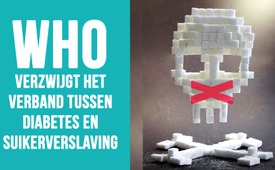 WHO verzwijgt het verband tussen diabetes en suikerverslaving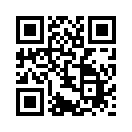 De werelddag voor diabetes is elk jaar op 14 november. Hoewel deze dag al 25 jaar geleden werd ingevoerd door de Wereld Gezondheidsorganisatie (WHO), kon het aantal nieuwe zieken in de verste verte niet worden verlaagd. Is er een verband tussen een verhoogde bloedsuikerspiegel (diabetes) en het te hoge suikerverbruik dat de laatste 50 jaar verdrievoudigd is?De werelddag voor diabetes is elk jaar op 14 november. Hoewel deze dag al 25 jaar geleden werd ingevoerd door de Wereld Gezondheidsorganisatie (WHO), kon het aantal nieuwe zieken in de verste verte niet worden verlaagd. Is er een verband tussen een verhoogde bloedsuikerspiegel (diabetes) en het te hoge suikerverbruik dat de laatste 50 jaar verdrievoudigd is? In een proef met ratten bewezen wetenschappers dat suiker werkt als een drug. Ze lieten ratten regelmatig overmatig veel suiker eten. Na verloop van tijd begonnen de ratten niet alleen meer te eten, ze hadden ook last van ontwenningsverschijnselen bij het onthouden van suiker ... er was dus gewenning ontstaan. De reden daarvan is: door de suiker stijgt de dopamine-spiegel in de hersenen; dat is een signaalstof die een welbehaaglijk gevoel geeft en dan treedt gewenning op ... zo begint verslaving ... en daarom vertoonden de ratten de neiging te hervallen. Om hetzelfde gevoel van welzijn te hebben, hadden de dieren meer suiker nodig. De jaarlijkse diabetesdag zou voor de WHO een ideale kans kunnen zijn om deze samenhangen te verduidelijken. Ondanks de claim van de WHO " de best mogelijke gezondheid voor iedereen te realiseren”, stopt ze de wereldwijde business van suikerzucht niet. En dat is tot vreugde van de grootste voedselproducenten ter wereld en de farmaceutische industrie.
We sluiten af met een citaat van de Britse auteur Aldous Huxley (1894 - 1963)

„De medische wetenschap heeft de afgelopen decennia zo’n enorme vooruitgang geboekt,  dat er bijna geen gezonde mensen meer zijn.“door //Bronnen:: www.kla.tv/9376| https://de.sott.net/article/3129-Zuckerals-Droge| https://de.sott.net/article/5894-Die-giftige-Wahrheit-uber-Zucker-US-Forscher-warnen-in-Nature-vor-FruktoseNWOin der Medizin|Dit zou u ook kunnen interesseren:#WHO - www.kla.tv/WHO-nl

#Gezondheid - www.kla.tv/Gezondheid-nlKla.TV – Het andere nieuws ... vrij – onafhankelijk – ongecensureerd ...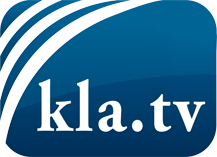 wat de media niet zouden moeten verzwijgen ...zelden gehoord van het volk, voor het volk ...nieuwsupdate elke 3 dagen vanaf 19:45 uur op www.kla.tv/nlHet is de moeite waard om het bij te houden!Gratis abonnement nieuwsbrief 2-wekelijks per E-Mail
verkrijgt u op: www.kla.tv/abo-nlKennisgeving:Tegenstemmen worden helaas steeds weer gecensureerd en onderdrukt. Zolang wij niet volgens de belangen en ideologieën van de kartelmedia journalistiek bedrijven, moeten wij er elk moment op bedacht zijn, dat er voorwendselen zullen worden gezocht om Kla.TV te blokkeren of te benadelen.Verbindt u daarom vandaag nog internetonafhankelijk met het netwerk!
Klickt u hier: www.kla.tv/vernetzung&lang=nlLicence:    Creative Commons-Licentie met naamgeving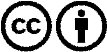 Verspreiding en herbewerking is met naamgeving gewenst! Het materiaal mag echter niet uit de context gehaald gepresenteerd worden.
Met openbaar geld (GEZ, ...) gefinancierde instituties is het gebruik hiervan zonder overleg verboden.Schendingen kunnen strafrechtelijk vervolgd worden.